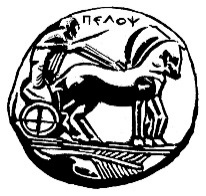 ΠΑΝΕΠΙΣΤΗΜΙΟ ΠΕΛΟΠΟΝΝΗΣΟΥ			ΣΧΟΛΗ ΚΑΛΩΝ ΤΕΧΝΩΝ			ΤΜΗΜΑ ΘΕΑΤΡΙΚΩΝ ΣΠΟΥΔΩΝ			Δελτίου ΤύπουΓια πρώτη χρονιά στο Ναύπλιο οι φοιτητές του μαθήματος «Θεατρική Παραγωγή» οργανώνουν Φεστιβαλάκι Θεατρικής Παραγωγής. Εννέα ομάδες θα παρουσιάσουν τις παραστάσεις τους στο Ναύπλιο και στο Άργος στις 23 – 31 Μαΐου 2015. Πρόγραμμα παραστάσεων1. Η θεατρική ομάδα Piñata παρουσιάζει το κείμενο του Μισέλ Φάις Το κίτρινο σκυλί στις 23 & 24 Μαίου 2015 και στις 30 & 31 Μαΐου 2015 στις 22.30 στο Ουρανοκατέβατο – Χώρος Συναπαντημάτων (Οθωνος 7) στο Ναύπλιο. Η Ρούσκα Ρούσεβα, σκηνική αντανάκλαση της Κωνσταντίνας Κούνεβα, θα ζωντανέψει για τέσσερις παραστάσεις. Η είσοδος των θεατών θα γίνεται με κρατήσεις λόγω περιορισμένου αριθμού θέσεων. (Τηλ. κρατήσεων: 6976468761)2. Η θεατρική ομάδα Deus Εx Machina παρουσιάζει το θεατρικό έργο Η γάτα με τα χίλια πρόσωπα των πρωτοεμφανιζόμενων Δημήτρη Ιερώνυμο Μπότση και Χαρά Δεληγιαννίδη στις 24 Μαΐου 2015 στις 21.00 στο Τριανόν. Στόχος της ομάδας Deus Ex Machina είναι η δημιουργία και η παρουσίαση πρωτότυπων θεατρικών κειμένων. Στην είσοδο του θεάτρου θα υπάρχει κουμπαράς για το Χαμόγελο του Παιδιού. Η ομάδα συμμετείχε ήδη με αποσπάσματα από την παράσταση στη «Γιορτή της Μητέρας» που διοργάνωσε το Κέντρο Κοινωνικής Προστασίας, Αλληλεγγύης και Αθλητισμού, Τμήμα Τρίτης Ηλικίας του Δήμου Άργους-Μυκηνών το Σάββατο 16 Μαΐου 2015 στις 19.30 στο Μπουσουλοπούλειο Θέατρο Άργους.3. Η θεατρική ομάδα χΑ’ παρουσιάζει το θεατρικό έργο Κάθε Πέμπτη κύριε Γκρην του Τζεφ Μπάρον στις 26 Μαίου 2015 στο Τριανόν στις 19.00 και 21.30. Η σκηνή του Θεάτρου Τριανόν θα μετατραπεί  για δύο παραστάσεις σε νευορκέζικο διαμέρισμα για τις ανάγκες της παράστασης. Η ομάδα χΑ’ ιδρύθηκε πριν ένα χρόνο στο πλαίσιο του μαθήματος Σκηνοθεσία ΙΙ για το ανέβασμα της παράστασης Βόυτσεκ του Μπύχνερ στο Τριανόν. 4. Το καλλιτεχνικό σύνολο Θέατρο της Εμπειρίας θα παρουσιάσει τη νέα του παραγωγή με τίτλο Σα λώ μη ή μέσα στο μυαλό του κυρίου Όσκαρ η οποία θα παρουσιαστεί στις 26 Μαΐου 2015 στην Πλατεία συντάγματος στο Ναύπλιο και ώρα 20:30. Βασισμένη στο ομότιτλο έργο του Όσκαρ Ουάιλντ, η παράσταση είναι μια προσπάθεια να ερευνηθεί και στη συνέχεια να συνυφανθεί ο διαχρονικός μύθος της Σαλώμης με τη σύγχρονη προβληματική καθώς και τις σημερινές πολιτικο-κοινωνικές ευαισθησίες.5. Η θεατρική ομάδα Mementaλ παρουσιάζει το έργο του Γιάννη Καλαβριανού Γιοι και κόρες στις 27 & 30 Μαΐου 2015 στις 21.00 στο Τριανόν. Η ομάδα συμμετείχε ήδη με αποσπάσματα από την παράσταση στη «Γιορτή της Μητέρας» που διοργάνωσε το Κέντρο Κοινωνικής Προστασίας, Αλληλεγγύης και Αθλητισμού, Τμήμα Τρίτης Ηλικίας του Δήμου Άργους-Μυκηνών το Σάββατο 16 Μαΐου 2015 στις 19.30 στο Μπουσουλοπούλειο Θέατρο Άργους.6. Η θεατρική ομάδα Feminino παρουσιάζει το θεατρικό έργο Πόρτες κλειστές του Αχιλλέας Αρχοντής στις 28 Μαΐου 2015 στις 19.00 στο Τριανόν. Η ομάδα Feminino, δημιουργήθηκε πριν δύο χρόνια έχοντας ως στόχο την ανάδειξη της γυναίκας μέσα από ποικίλα θεατρικά κείμενα αλλά και τις διαφορετικές κάθε φορά εκφάνσεις του γυναικείου φύλου.  7. Η θεατρική ομάδα AlterGreco παρουσιάζει την παράσταση Τέλος πάντων, τι είναι η Ελλάδα; στις 28 Μαΐου 2015 στις 21.30 στο Θέατρο οδού Ατρέως στο Άργος. Οι AlterGreco είναι μία πειραματική ομάδα χοροθεάτρου, η οποία συστάθηκε με αφορμή το μάθημα της Χορογραφίας. Στόχος της είναι η σύνδεση παλιών και παραδοσιακών στοιχείων με εντελώς μοντέρνες και δυτικές τεχνικές: ποίηση, ρεμπέτικο, Χατζιδάκις, εξπρεσιονισμός, ζεϊμπέκικο, Jose Limon κ.ά. συναντιούνται και δημιουργούν ένα καινούργιο αποτέλεσμα, μια αναζήτηση της εθνικής μας ταυτότητας.8. Η θεατρική ομάδα Ισκαμπάχα παρουσιάζει το θεατρικό έργο HAPPY DAYS του Samuel Beckett στις 29 Μαΐου 2015 στις 20.00 στο Βάτραχος Café Bar (Υψηλάντου & Κωλέττη 1)  στο Ναύπλιο. Η θεατρική ομάδα ισκαμπάχα δημιουργήθηκε τον Οκτώβριο του 2014 στα πλαίσια του μαθήματος Θεατρική Παραγωγή. Πρόκειται για μια παράσταση χωρίς λογική και όρια, που σε προκαλεί να αναθεωρήσεις τις δικές σου Ευτυχισμένες Μέρες .9. Η θεατρική συνομοταξία  Αρχαιολάγνοι, Εάλω η Πόλις παρουσιάζει μια διασκευή του θεατρικού έργου Οι μάχες του Κοξίνγκα του Τσικαμάτσου Μονζαεμόν στις 29 Μαίου 2015 στις 22.00 στο Τριανόν. 